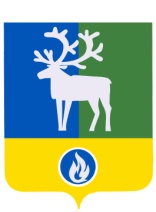 СЕЛЬСКОЕ ПОСЕЛЕНИЕ ВЕРХНЕКАЗЫМСКИЙБЕЛОЯРСКИЙ РАЙОН ХАНТЫ-МАНСИЙСКИЙ АВТОНОМНЫЙ ОКРУГ – ЮГРА	       ПРОЕКТ	АДМИНИСТРАЦИЯ СЕЛЬСКОГО ПОСЕЛЕНИЯВЕРХНЕКАЗЫМСКИЙПОСТАНОВЛЕНИЕот __ ________2024 года		                                                                                        № __О внесении изменения в приложение к постановлению администрации сельского поселения Верхнеказымский от 21 февраля 2024 года № 17П о с т а н о в л я ю:             1. Внести в приложение «Размер платы за пользование жилым помещением (платы за наем) для нанимателей жилых помещений по договорам социального найма и договорам найма жилых помещений государственного и муниципального жилищного фонда сельского поселения Верхнеказымский» к постановлению администрации сельского поселения Верхнеказымский от 21 февраля 2024 года № 17 «Об установлении размера платы за пользование жилым помещением (платы за наем) для нанимателей жилых помещений по договорам социального найма и договорам найма жилых помещений государственного и муниципального жилищного фонда сельского поселения Верхнеказымский» изменение, дополнив таблицу позициями 17, 18 следующего содержания:«                                »2. Настоящее постановление вступает в силу после его официального опубликования и распространяется на правоотношения, возникшие с   1 марта 2024 года.3. Опубликовать настоящее постановление в бюллетене «Официальный вестник сельского поселения Верхнеказымский».             4. Контроль за исполнением постановления возложить на заместителя главы муниципального образования, заведующего сектором муниципального хозяйства администрации сельского поселения Верхнеказымский.Глава сельского поселения Верхнеказымский                                                     Г.Н.Бандысик№ п/пАдрес домаЕдиница измеренияРазмер платы за  пользование жилым  помещением (плата за наем) в месяц, рублей за кв. метр без НДС123417.Ханты-Мансийский автономный округ – Югра, Белоярский район,                 п. Верхнеказымский, 3 микрорайон, дом 11, квартира 1кв. метр общей площади9,3818.Ханты-Мансийский автономный округ – Югра, Белоярский район,               п. Верхнеказымский, 3 микрорайон, дом 11, квартира 17кв. метр общей площади9,38